Tilmeldingsblanket til Kredsmøde i Kreds 7 - Nordsjælland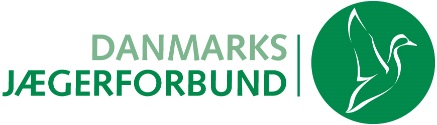 Tilmelding sendes pr. post eller via mail senest d. 15. februar 2017  marie-louise@achton-lyng.dk Med venlig hilsen KredsformandMarie-Louise Achton-LyngJagtforening:deltager veddeltager vedKredsmødet i kreds 7 – Nordsjælland, søndag d.  5. marts 2017, medKredsmødet i kreds 7 – Nordsjælland, søndag d.  5. marts 2017, medKredsmødet i kreds 7 – Nordsjælland, søndag d.  5. marts 2017, medKredsmødet i kreds 7 – Nordsjælland, søndag d.  5. marts 2017, meddelegeredeHerudover kommer der antal:Herudover kommer der antal:medlemmer som ikke er delegerede.medlemmer som ikke er delegerede.medlemmer som ikke er delegerede.medlemmer som ikke er delegerede.Der bestilles frokost til antalPersoner.  Pris pr. person   250 kr.Bestillingen er bindende.Bestillingen er bindende.Bestillingen er bindende.Beløbet overføres til konto   Reg.nr.: 7854   Konto: 1295206   -  mrk.  ”Foreningsnavn”Husk at medbringe dokumentation på indbetaling. Beløbet overføres til konto   Reg.nr.: 7854   Konto: 1295206   -  mrk.  ”Foreningsnavn”Husk at medbringe dokumentation på indbetaling. Beløbet overføres til konto   Reg.nr.: 7854   Konto: 1295206   -  mrk.  ”Foreningsnavn”Husk at medbringe dokumentation på indbetaling. Navn på delegerede:Medlemsnummer